姓名：张亚萍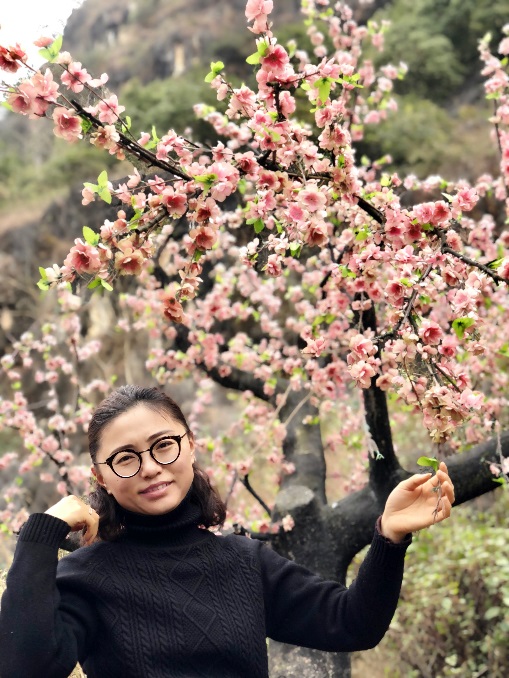 学科：语文区语文骨干教师格言：认认真真做人踏踏实实做事